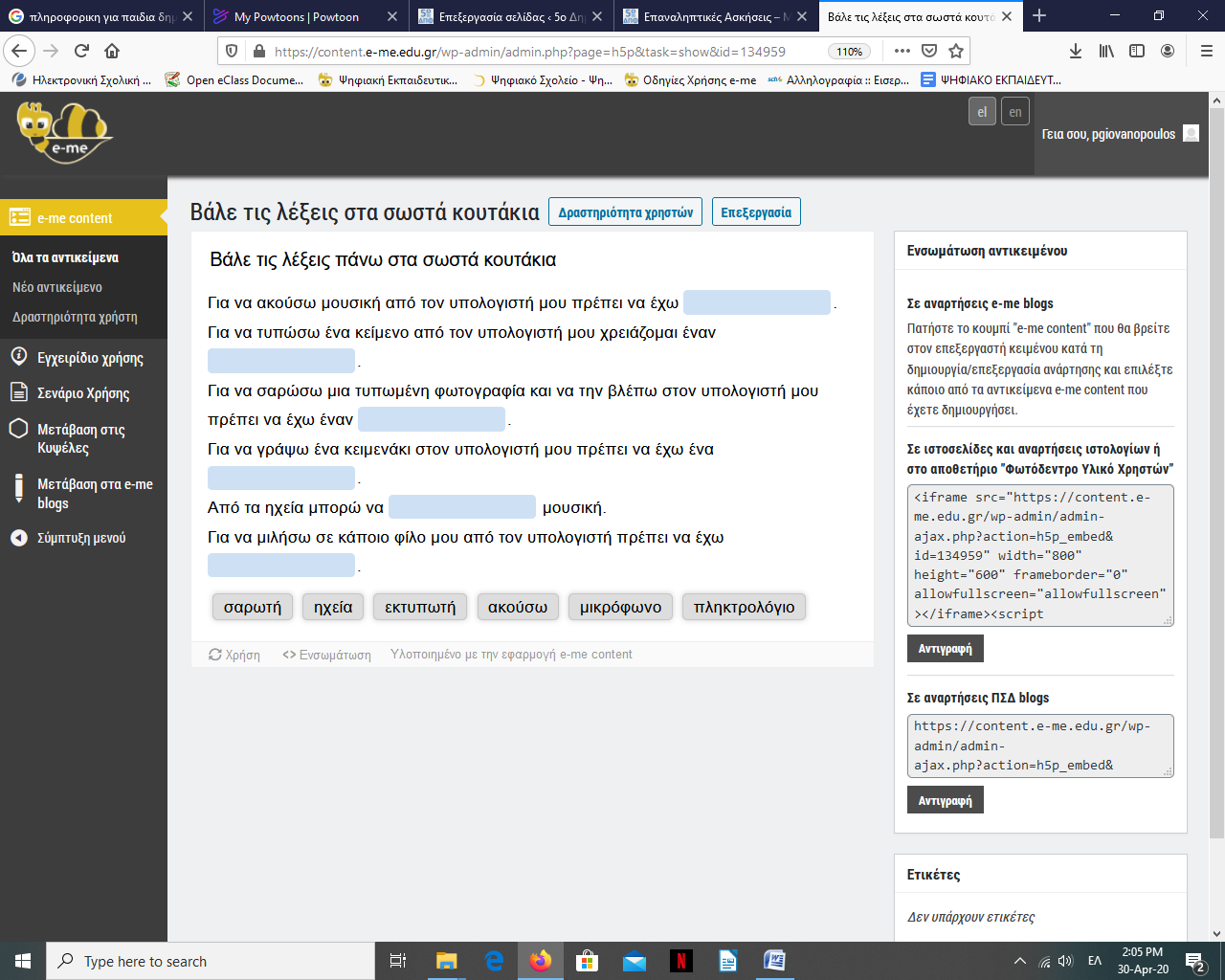 Για απορίες,  διευκρινήσεις σχετικά με τις ασκήσεις και αποστολή ασκήσεων για διόρθωση μπορείτε να επικοινωνήσετε με τον δάσκαλο της πληροφορικής  στο ηλεκτρονικό ταχυδρομείο pgiovanopoulos@sch.gr